   ROMÂNIA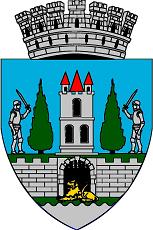    JUDEŢUL SATU MARE    CONSILIUL LOCAL AL   MUNICIPIULUI SATU MARE HOTĂRÂREA NR. 272/25.08.2022privind recoltarea, modul de valorificare și prețul unei cantități de 1201,56 mc., masă lemnoasă provenită din fondul forestier proprietate publică a municipiului Satu Mare, administrată de Ocolul Silvic Negrești Oaș	Consiliul Local al Municipiului Satu Mare întrunit în şedinţa ordinară din data de 25.08.2022,        Analizând proiectul de hotărâre înregistrat sub nr. 46222/19.08.2022,  referatul de aprobare al Primarului Municipiului Satu Mare, înregistrat sub nr. 46223/19.08.2022, în calitate de iniţiator, raportul de specialitate al Serviciul Fond Funciar și Legile Proprietății înregistrat sub nr.46225/19.08.2022 și avizele comisiilor de specialitate ale Consiliului Local Satu Mare,				Având în vedere solicitarea Ocolului Silvic Negrești Oaș nr. 2288/09.08.2022, înregistrată sub nr. 44510/10.08.2022 la Primăria Municipiului Satu Mare,În baza prevederilor art. 1 lit. q), r), s), art. 3 alin. (1), art. 4 alin. (1), art. 6 alin. (1) art. 12 lit. a), art. 20 alin. (5), (6) și (7) precum si ale art. 45 alin. (1) și (13) din Regulamentului de valorificare a masei lemnoase din fondul forestier proprietate publică aprobat prin H.G. nr. 715/05.10.2017, cu modificările şi completările ulterioare, 		  Luând în considerare Amenajamentul Silvic și Hotărârea Consiliului Local  346/23.12.2021 privind aprobarea prețurilor de referință și a volumului masei lemnoase destinată valorificării, producția anului 2022 provenită din fondul forestier proprietatea publică a municipiului Satu Mare,	 Având în vedere prevederile art. 59 din Legea nr. 46/2008, Codul Silvic, republicat, cu modificările şi completările ulterioare,           Ţinând seama de prevederile Legii nr. 24/2000 privind normele de tehnică legislativă pentru elaborarea actelor normative, republicată cu modificările şi completările ulterioare,În temeiul prevederilor art. 129 alin. ( 2 ) lit. c), art. 139 alin. (3) lit. g) şi art. 196 alin. (1) lit. a) din O.U.G. nr. 57/2019 privind Codul administrativ, cu modificările şi completările ulterioare,Adoptă prezenta,H O T Ă R Â R E:Art. 1 Se aprobă recoltarea, modul de valorificare și prețul  unei cantități de 1201,56 mc., masă lemnoasă provenită din fondul forestier proprietate publică a municipiului Satu Mare, administrată de Ocolul Silvic Negrești Oaș, din partizile evidențiate în Anexele nr. 1, 2 și 3 parte integrantă din prezenta hotărâre.	Art. 2. Se aprobă prețul de pornire la licitație a masei lemnoase pe picior, partida 2200146401110 SR provenită din lucrări de rărituri, conform Anexei nr. 1 a prezentei.Art. 3. Se aprobă recoltarea și modul de valorificare ca masa lemnoasă fasonată la drum auto prin vânzare la licitație a lemnului sortiment buștean rezultat din exploatarea partizilor identificate în Anexa nr. 2 a prezentei.Art. 4. Se aprobă recoltarea și modul de valorificare ca masa lemnoasă fasonată la drum auto prin vânzare directă către populație a lemnului de foc și a celui CR. rezultat din exploatarea partizilor identificate în Anexa nr. 3 a prezentei.	                                                          Art. 5. Cu ducerea la îndeplinire a prezentei se încredinţează Primarul municipiului Satu Mare, Serviciul Fond Funciar și Legile Proprietății, Direcţia Economică din cadrul Aparatului de Specialitate al Primarului și Ocolul Silvic Negrești Oaș.Art. 6. Prezenta Hotărâre se comunică, prin intermediul Secretarului General al Municipiului Satu Mare, în termenul prevăzut de lege, Primarului Municipiului Satu Mare, Instituţiei Prefectului - Judeţul Satu Mare, Ocolului Silvic Negrești Oaș, Serviciul Fond Funciar și Legile Proprietății și Direcţiei Economice.	Președinte de ședință,                                                  Contrasemnează       Crăciun Ciprian Dumitru                                               Secretar general,                                                                                             Mihaela Maria RacolțaPrezenta hotărâre a fost adoptată cu respectarea prevederilor art. 139 alin. (3) lit. g) din O.U.G. nr. 57/2019 privind Codul administrativ;Redactat în 5 exemplare originaleTotal consilieri în funcţie23Nr. total al consilierilor prezenţi22Nr. total al consilierilor absenţi1Voturi pentru22Voturi împotrivă0Abţineri0